 Alg 2 13.3 Trig Functions of General Angles		Name  ________________________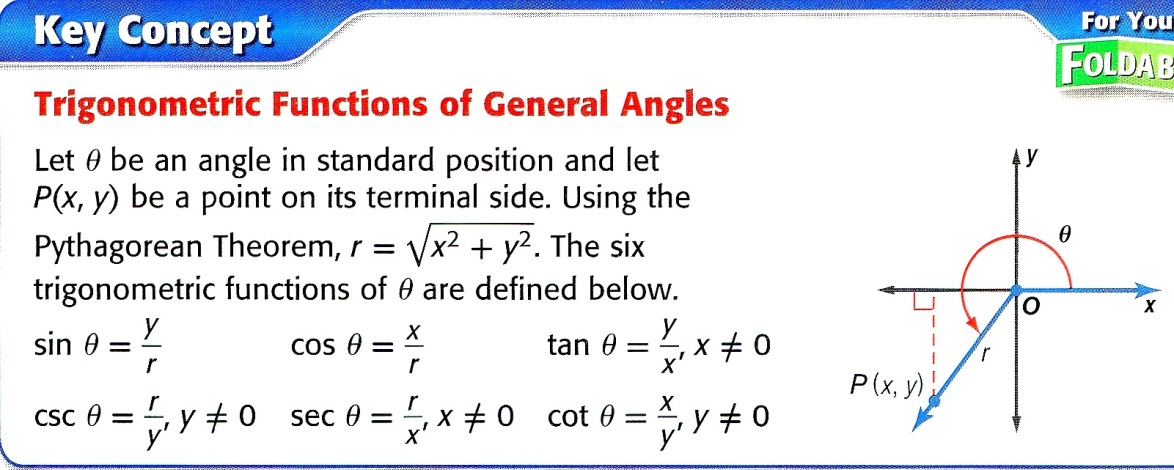 The terminal side of  in standard position contains each point.  Find the exact values of the six trigonometric functions of .1.  (5, 12)							2.  (3, 4)3.  (8, –15)							4.  (–8, 12)  5.  (–9, –40)							6.  (1, 2)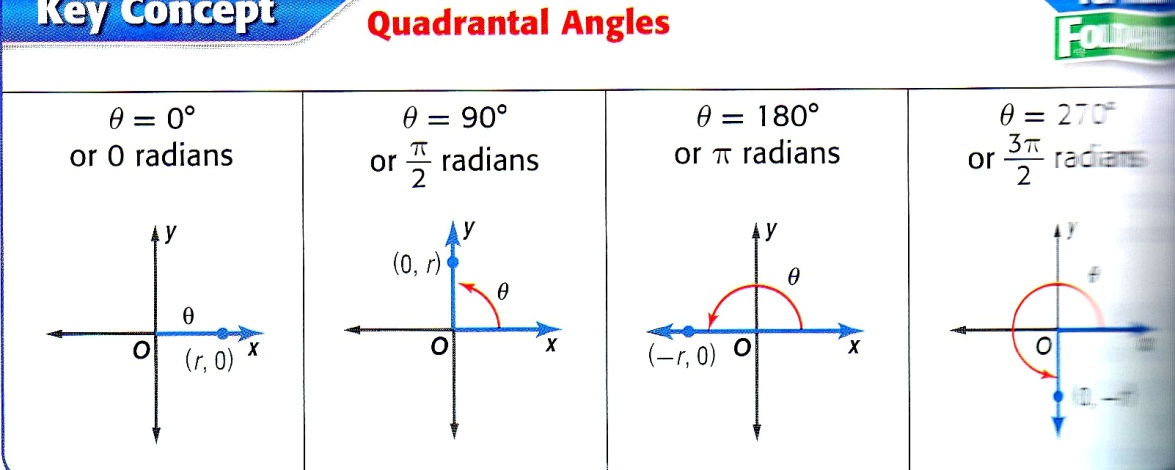 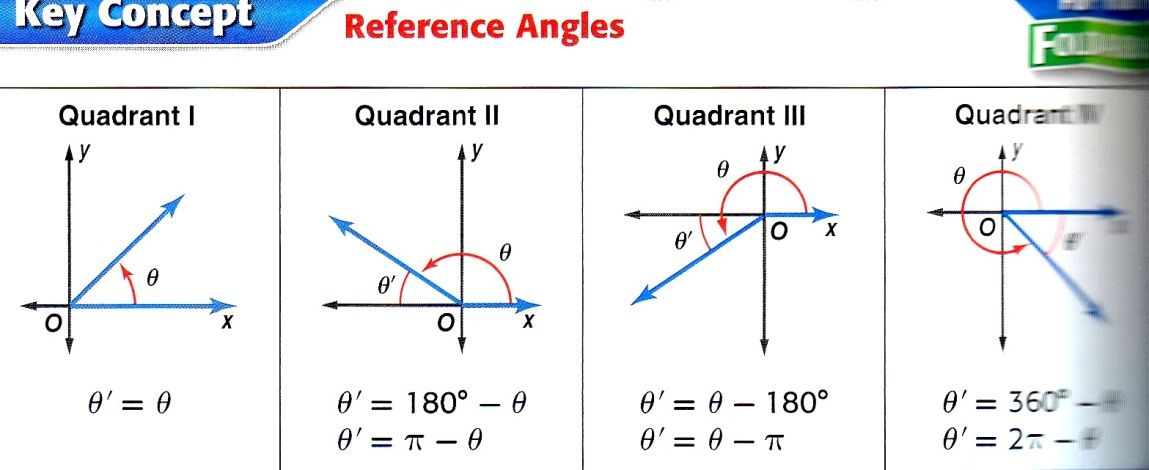 Sketch each angle.  Then find its reference angle.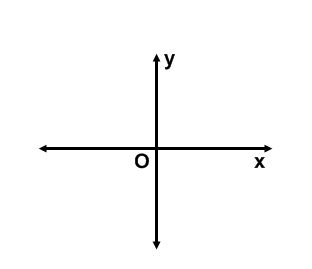 7.  135				8.  200					9.  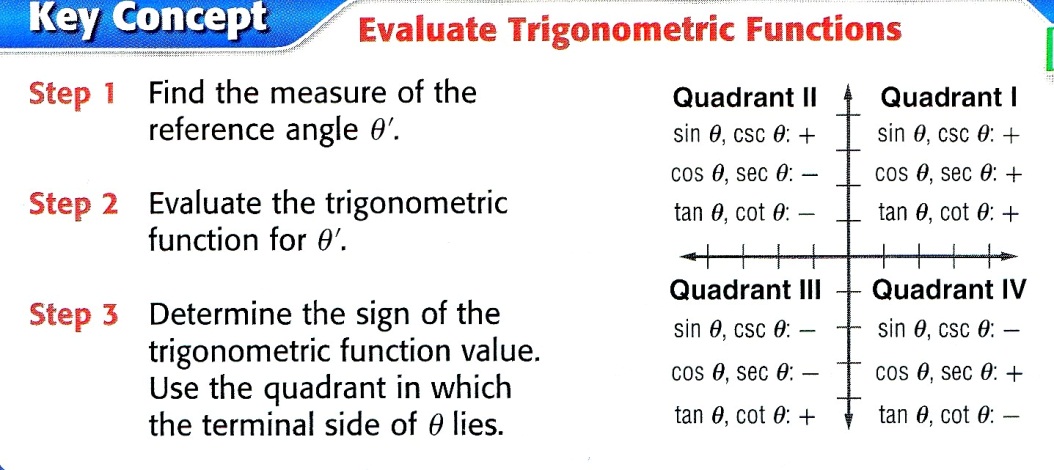 Find the exact value of each trigonometric function.  Use special Rt. Triangles.10.  sin 150			11.  cos 270			12.  cot 135			13.  tan (–30)14.  tan 			15.  cos 			16.  cot 			17.  sin 